Региональный семинар«Социальное партнерство  как форма совершенствования  взаимодействия   детского сада и семьи»9 июня в «Центре развития ребенка – детский сад «Улыбка» прошел региональный семинар «Социальное партнерство  как форма совершенствования  взаимодействия   детского сада и семьи».Воспитатели, музыкальные руководители, педагоги-психологи, заведующие, заместители заведующих, социальные партнеры, родители – всего  33 человека из Качканарского городского округа, Нижнетуринского городского округа, Городского округа «Город Лесной» приняли участие в семинаре.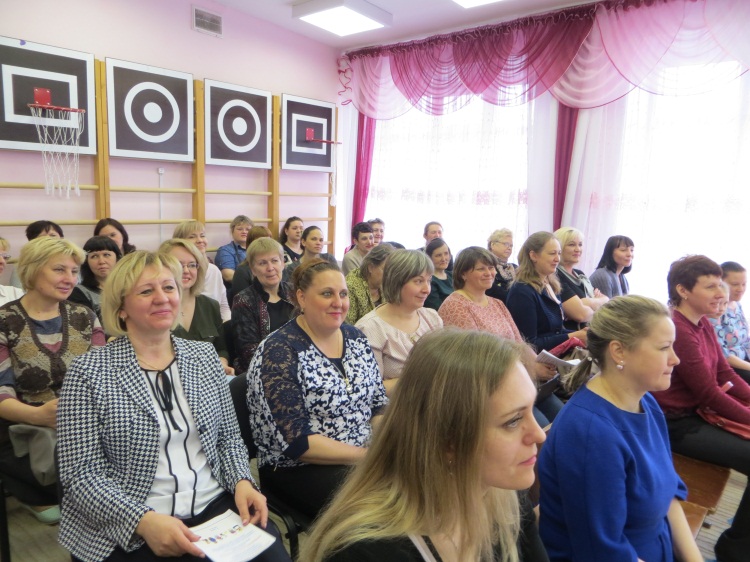 В пленарной части участников семинара приветствовали Начальник Управления образованием КГО Мальцева М. А. и заместитель заведующего по ВМР Шепелина Н. И.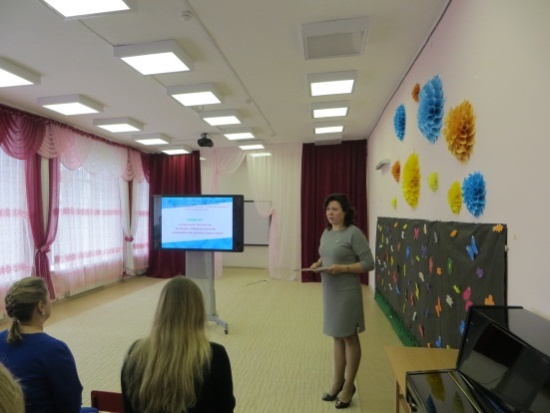 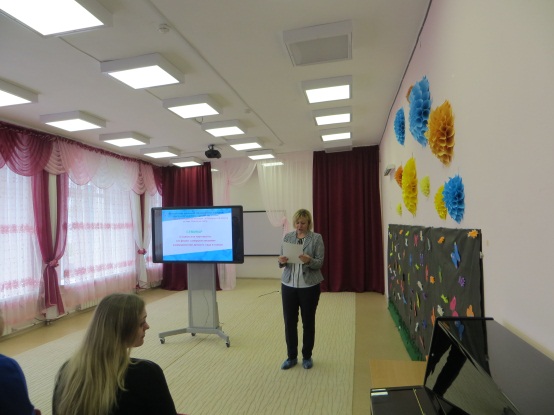 Подводя  итоги работы Региональной инновационной площадки в Свердловской области «Семейный театр», Юнусова О. Е. в своем докладе обозначила, что практическая значимость инновационного проекта «Семейный театр» для развития системы образования в Свердловской области  заключается в создании Модели социального партнерства.Социальное партнёрство – это инструмент, с помощью которого представители различных субъектов, имеющих специфические интересы, организуют совместную деятельность.Социальное партнерство общественной организации и образовательного учреждения является актуальной педагогической проблемой, так как результативность его реализации существенным образом влияет на качество образования и личностное развитие подрастающего поколения, от которого, в свою очередь, зависит прогресс общества в целом.В ходе реализации  инновационного проекта  взаимодействие с каждым из партнеров базировалось на следующих принципах: -добровольность,-равноправие сторон, -уважение интересов друг друга, -соблюдение законов и иных нормативных актов. Взаимодействие с каждым социальным институтом имело разные формы. Взаимодействие ДОУ с социумом  позволило выстроить партнерские отношения на трех уровнях: локальном, муниципальном, региональном.Затем Ольга Евгеньевна представила участникам семинара Модель социального партнерства, подробно рассказав о проведенных мероприятиях с  социальными партнерами.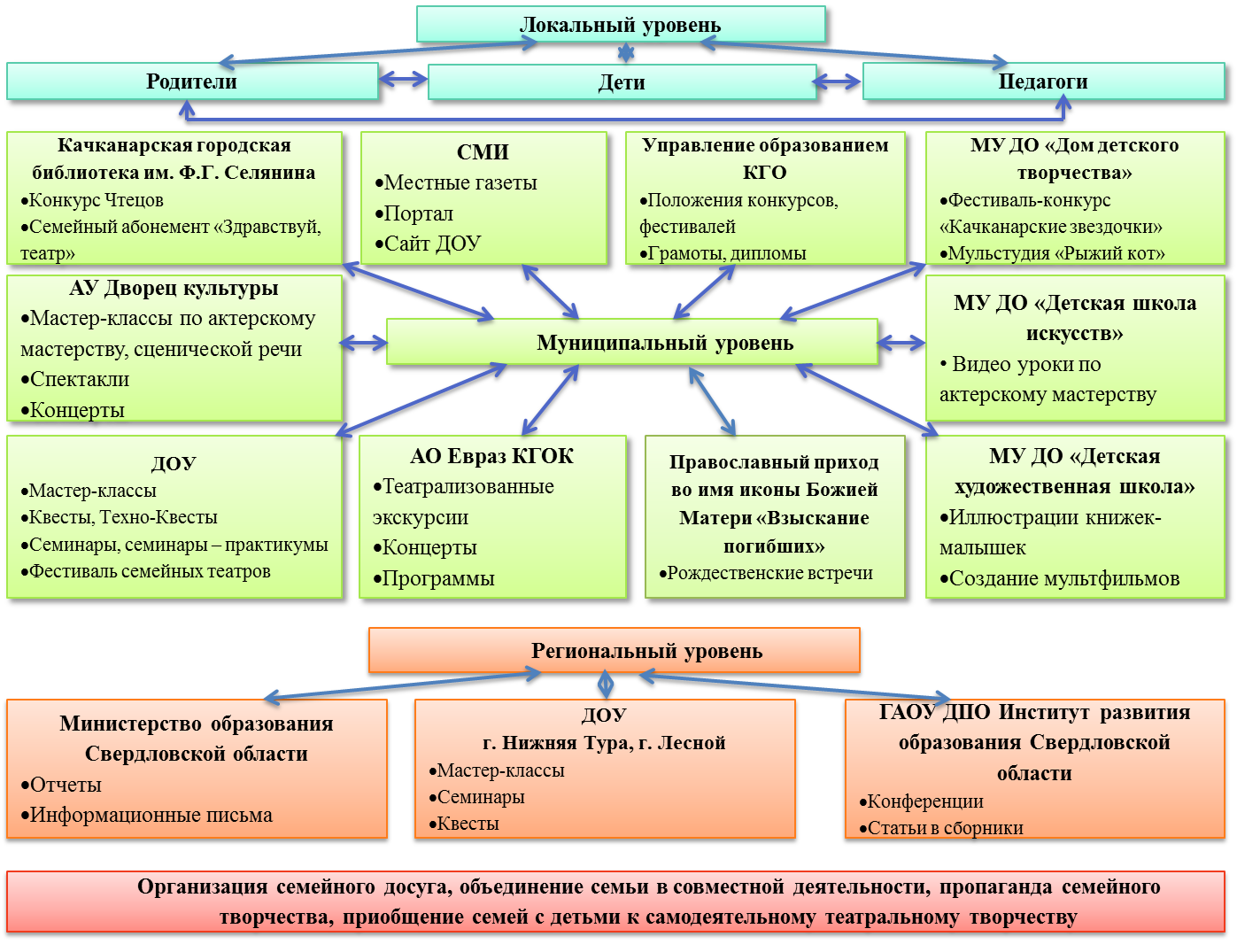 В заключение своего выступления Ольга Евгеньевна подвела итоги работы Региональной инновационной площадки.Проделанная работа позволяет сделать вывод об  эффективности и плодотворности сотрудничества с социальными партнерами, а именно:-освоены современные формы организации совместных мероприятий (Техно – квест, квест, видео уроки),-найдены новые формы сотрудничества (ЕВРАЗ КГОК – театрализованная экскурсия),-найдены новые формы использования  ИКТ технологий  в театральной деятельности дошкольников (мастер-класс «LEGO- театр», мастер-класс «Использование мини-робота «Bee-bot» в театральной деятельности дошкольников»).Создание и внедрение в образовательный процесс ДОУ новой формы работы с родителями позволило улучшить взаимодействие детского сада и родителей, а именно:-В процессе совместной детско-взрослой театральной деятельности установились тесные отношения между родителями и педагогами ДОУ.-В результате применения новой формы  взаимодействия позиция родителей стала более гибкой. Изменилось отношение  родителей к детскому саду,   родители стали активными участниками образовательного процесса, жизни своего ребенка. - Произошло формирование творческой активности; объединение семей, сокращение духовной пропасти между взрослыми и детьми.Все это способствовало объединению семьи в совместной деятельности, пропаганде семейного творчества, приобщению семей с детьми к самодеятельному театральному творчеству.Семейный театр в детском саду  стал связующим звеном между      детским садом и семьей, средством воспитания детей и взрослых, гармонизации детско-взрослых отношений, а театральное искусство послужило  ступенью к познанию мировой художественной культуры.В заключение пленарной части Начальник Управления образованием вручила грамоты, благодарственные письма социальным партнерам, семьям -  участникам  «Семейного театра».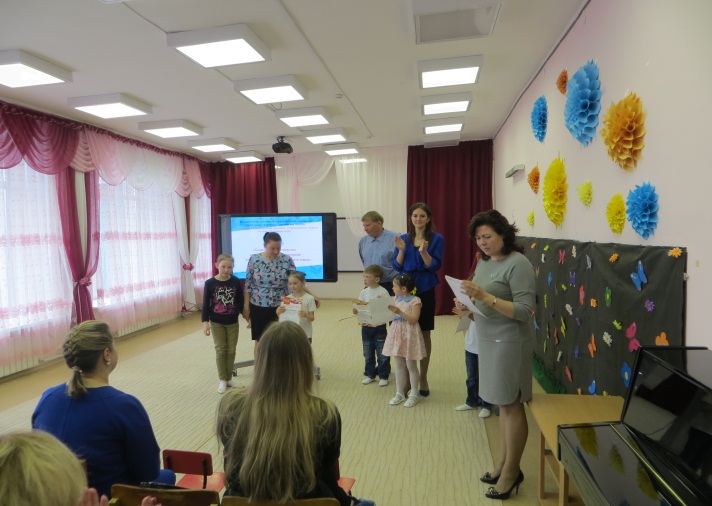 В следующей части семинара педагоги и руководители стали участниками педагогического квеста «Театр, куклы, ты и я – вместе верные друзья».Квест был командный,  движение по квесту произвольное, старт фиксированный, 5 станций.Задачи квеста: освоить новые компетенции:1. Систематизировать знания педагогов о виде кукол, используемых в кукольном театре, и задач, решаемых с их помощью.2. Умение водить  куклы различных систем: куклы–марионетки, перчаточные куклы, варежковые куклы, платковых кукол, бус.3. Повысить профессиональную компетентность педагогов в вопросах  нарушения речи детей  с помощью кукол различных систем. Задания зашифрованы в предметах, которые должны вызвать ассоциацию у участников квеста с видом кукол, используемых в кукольном театре.Варежковые куклы «Рыбки»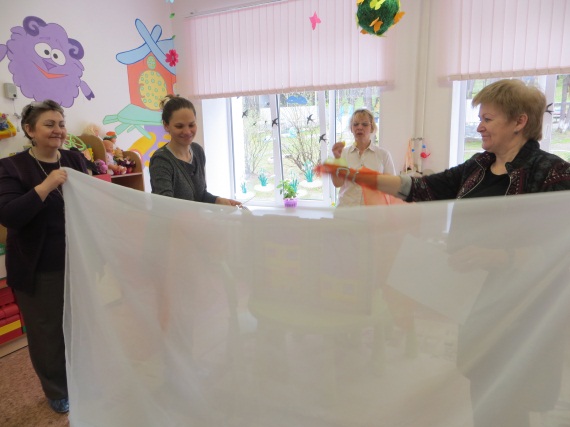 Куклы-марионетки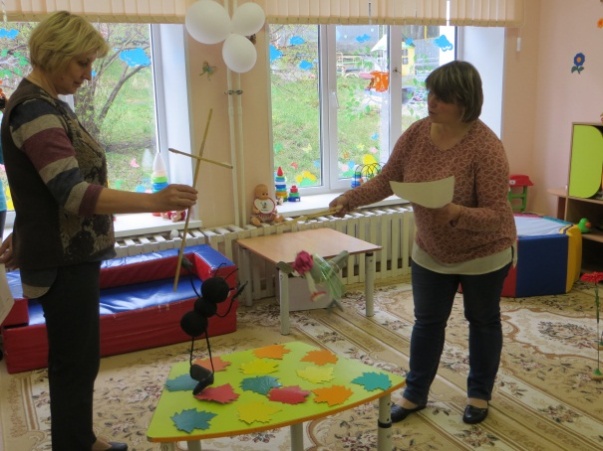 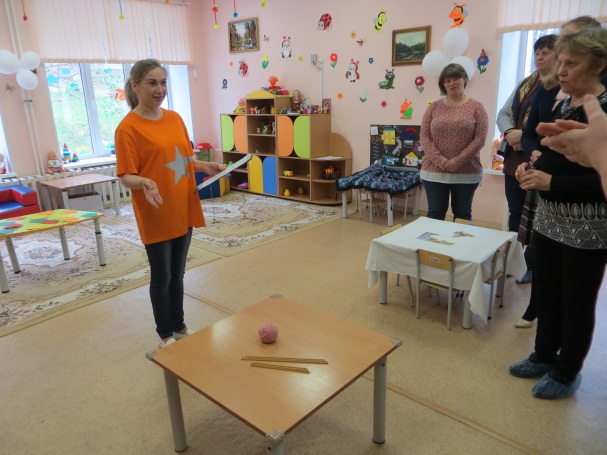 Бусы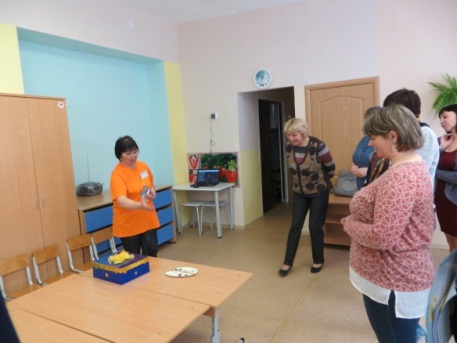 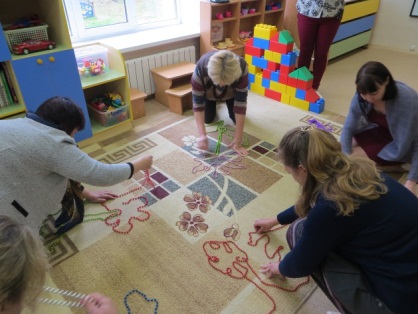 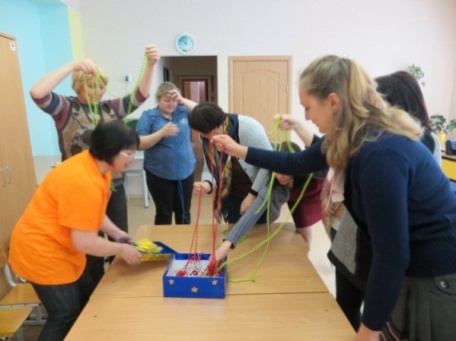 В заключительной части семинара гости посмотрели мюзикл А. Ермолова «Волк и семеро козлят на новый лад». Главные роли исполнили участники «Семейного театра»: козлята,  Волк - Дурновцев А. В., Коза – Серебрякова А. Р. А также в мюзикле принимали участие воспитанники музыкально-театрального кружка «Буратино». По окончании мюзикла зрители стоя скандировали: «Браво!», «Молодцы!».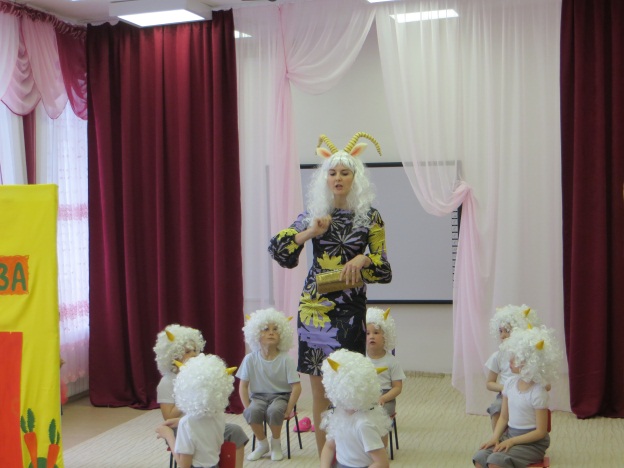 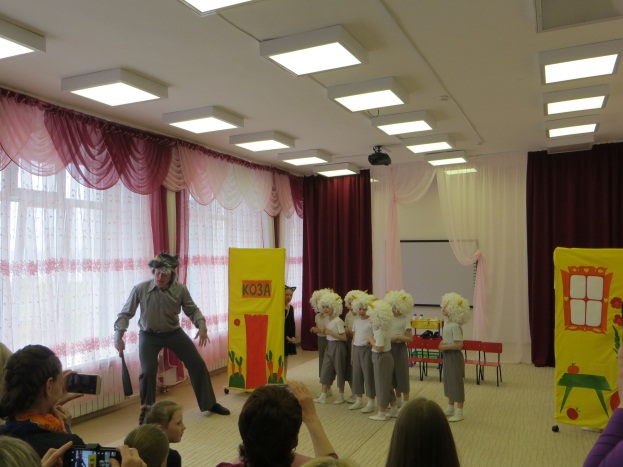 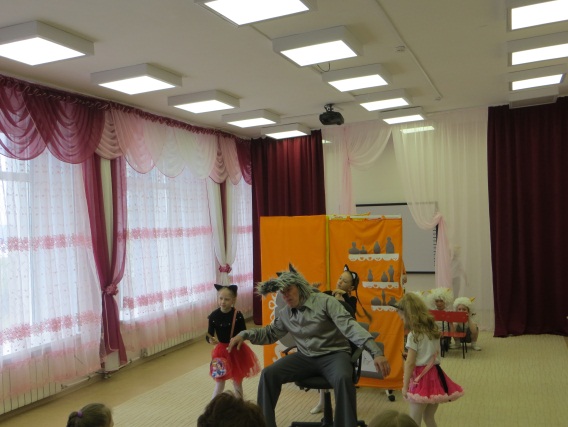 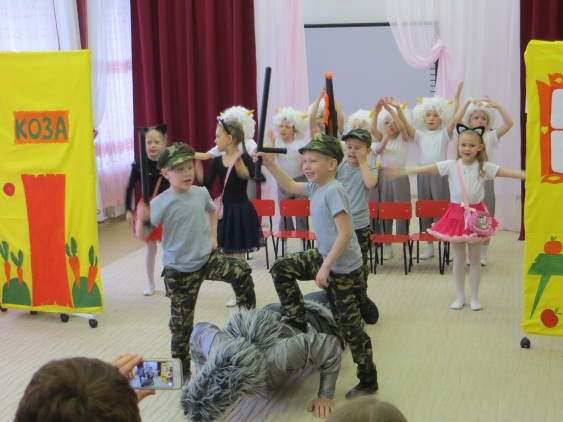 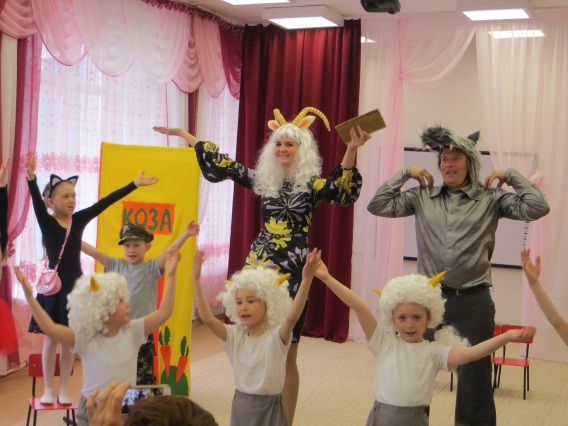 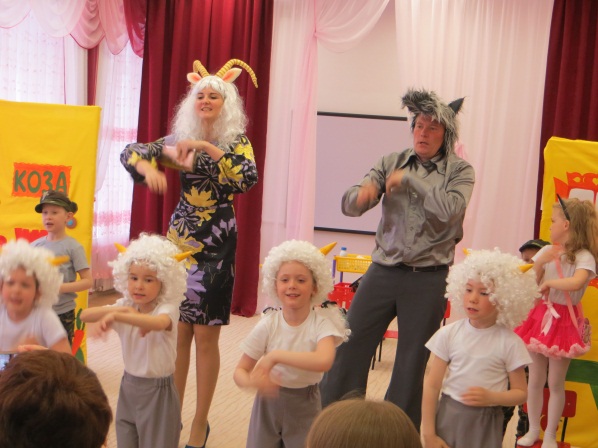 Рефлексию меропрития  «Все  в твоих  руках» провела воспитатель Багаевская Л. Г.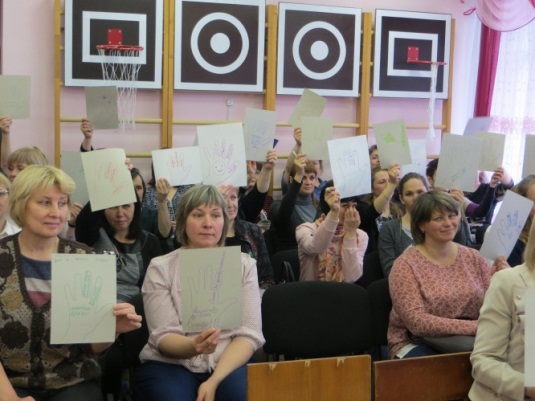 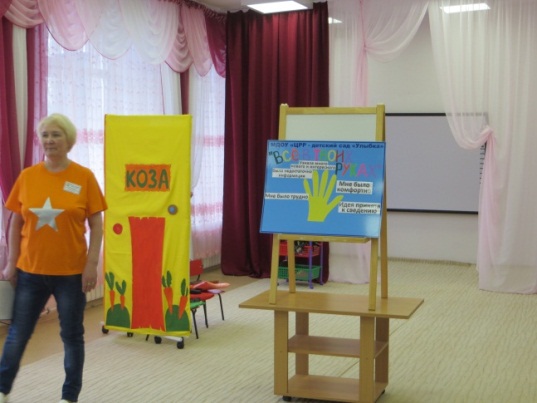 «Узнала много интересного. Мне было комфортно», «Много нового», «Идея принята к сведению», «Эмоционально, здорово, креативно»…. Такие позитивные отзывы оставили участники семинара организаторам. Администрация детского сада выражает благодарность всей творческой команде, принимавшей участие   организации и проведении регионального семинара.